VALAIS BLACKNOSE BREED SOCIETYMeeting  26th June 2018Minutes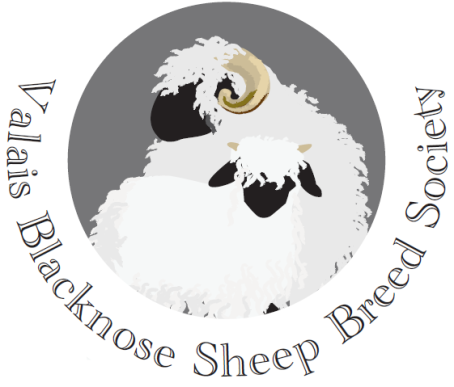 Present: David Hodge (Chairman)		Julian Walters		Tom Hooper (Treasurer)			Penny Coulter-Smith		Kate Little (Secretary)			Douggie Little		Emma Collison (PR & Marketing)			Chris Slee (Vice Chairman)						Sarah Grose9.	Minutes of last cttee meeting on 3rd April 2018	Agreed and signed as a correct record by the Chairman.10.	Apologies	Stuart Billinghurst11.	Matters Arising	The advert for the Society has been sent to, and appeared in, the Farmer’s 	Guardian.	Membership nos. - it was decided to stay with the allocated VBN no. for each 	voting member.   These will be on the key rings and sent to each member.	It was resolved to take forward the matter of securing a licence for 		stock registrations on behalf of the Society, to replace the current temporary 	arrangement with Grassroots agreed in an email from Libby Henson 	dated 28th Sept. 2015.  This would allow the Society to raise funds to 	promote the breed.12.	Devon County Show debrief	It was felt that the stand had been well presented and attracted much 	interest.  Getting first judging slot in the morning for the Valais class was 	helpful.	Action: Emma to send photo of champions to the class sponsors.13.	 Newsletter	The secretary to put together some text on recent events, the merchandise 	available to buy and an invitation to attend the social planned for the Dorset 	Show.  PR officer to create the first Society Newsletter.	Action: Emma and Kate to put together the newsletter.14.	Data Protections Regulations 2018 – Privacy Policy	The proposed policy was agreed and will be sent to all members of the 	Society for them to agree the use of their data.15.	Rule 6 ‘Showing’	Rule 6 presently states: All adult sheep for showing to be shorn in full fleece 	for the County Shows and sheared for the one day shows.  Lambs to be 	shown in full fleece for all shows.’ 	The Committee agreed a coda to the rule: the definition of full fleece to be ‘no 	less than 10cm for both adults and lambs’. The reference to this is in the 	Swiss rules which say: ‘the fleece length being 10cm, at 5-6 months old’.16.	Budget	There is £546 in the bank and £564 in the Paypal account as of 26.6.18.  As 	things stand the Treasurer is predicting a small loss on the 2018/19 budget 	at financial year end, but hopefully with improved merchandise sales, this 	could be rectified.17.	George Hedley Memorial Award	The Committee decided to make no recommendation for this prestigious 	national award.18.	Any Other Business	(a)	It was agreed that a Valais Blacknose breed sale should take place at 		the Holsworthy Rare Breed sale on 8th September.  Classes to be: ram, 		ram lamb, ewe and ewe lamb.		Action: The PR Officer to follow up with Kivells and to secure 				sponsorship for a bell. Secretary to order rosettes.	(b)	Royal Cornwall Show:  Want to secure a specialist class for the breed.		Action: Secretary to write to the Show sheep secretary to confirm how 		this can be secured.	(c)	Website: The PR Officer is to create a Members’ area and a ‘stock for 		sale’ section.  Will also offer the opportunity for rams for hire to be 			advertised.  Need a disclaimer for this part of the site.Next meeting: 24th July 2018 at Moorlands North Belstone EX20 1QZ at 7.30pm.Signed: ……………………………………….       Date ……………………………….              Chairman